Membership application form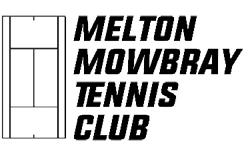 The Sports Village, Burton Road, Melton Mowbray LE13 1DRPlease return completed forms to: 10 Thames Drive, Melton Mowbray, LE13 0DSChairman: Justin Horobin    Head Coach: Di BurdettChairman: Justin Horobin    Head Coach: Di BurdettChairman: Justin Horobin    Head Coach: Di BurdettChairman: Justin Horobin    Head Coach: Di BurdettChairman: Justin Horobin    Head Coach: Di Burdett  Membership Secretary: Sue Burdett  Membership Secretary: Sue Burdett  Membership Secretary: Sue Burdett  Membership Secretary: Sue Burdett  Membership Secretary: Sue Burdett  07973 866006  07973 866006  07973 86600607831 38041007831 380410                  07725 899936                  07725 899936                  07725 899936                  07725 899936Forename(s)SurnameSurnameADULTAddressTown/CityTown/CityCountyPostcodeTelephoneMobileDOBEmailMembership TypeMembership TypeMedical ConditionsMedical ConditionsCostCostForename(s)SurnameSurnameADULTAddressTown/CityTown/CityCountyPostcodeTelephoneMobileDOBEmailMembership TypeMembership TypeMedical ConditionsMedical ConditionsCostCostForename(s)SurnameSurnameCHILDAddressTown/CityTown/CityCountyPostcodeTelephoneMobileDOBEmailMembership TypeMembership TypeMedical ConditionsMedical ConditionsAdd Details to Parental Consent FormAdd Details to Parental Consent FormAdd Details to Parental Consent FormAdd Details to Parental Consent FormAdd Details to Parental Consent FormAdd Details to Parental Consent FormCostCostForename(s)SurnameSurnameCHILDAddressTown/CityTown/CityCountyPostcodeTelephoneMobileDOBEmailMembership TypeMembership TypeMedical ConditionsMedical ConditionsAdd Details to Parental Consent FormAdd Details to Parental Consent FormAdd Details to Parental Consent FormAdd Details to Parental Consent FormAdd Details to Parental Consent FormAdd Details to Parental Consent FormCostCost